怎样培养孩子封斋的习惯？كيف يتم تعويد الأطفال على الصوم ؟]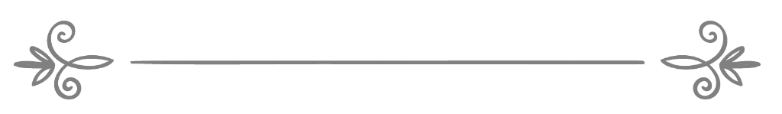 来源：伊斯兰问答网站مصدر : موقع الإسلام سؤال وجواب❧❧编审: 伊斯兰之家中文小组مراجعة: فريق اللغة الصينية بموقع دار الإسلام怎样培养孩子封斋的习惯？问：我有一个九岁的孩子，我希望您能够帮助我，如果真主意欲，使孩子养成封斋的习惯，因为他在去年的斋月中只完成了15天的斋戒。答：一切赞颂，全归真主。第一：我们非常高兴看到像这样的问题，这说明你极其重视孩子，教育他们服从真主，这是真主要求父母必须对孩子履行的义务。第二：九岁的孩子并不是教法责成必须要封斋的人，因为他尚未成年，但是真主责成父母必须要教育孩子们履行宗教功修；孩子到了七岁的时候，真主命令父母必须要教他们做礼拜；如果他们到了十岁的时候，必须要敲打他们做礼拜；正如尊贵的圣门弟子（愿主喜悦他们）教育他们的小孩子从小就封斋，以便让他们习惯这个伟大的功修；这一切都说明父母特别重视后代，让他们从小就具备优秀的美德和高贵的品质。关于做礼拜：真主的使者（愿主福安之）说：“你们的孩子在七岁的时候，你们必须要命令他们做礼拜；十岁的时候，你们必须要敲打他们做礼拜，并且让他们分床而住。”《艾布•达伍德圣训实录》（495段）辑录，谢赫艾利巴尼在《艾布•达伍德圣训实录》中认为这是正确的圣训。关于封斋：穆奥维兹的女儿鲁拜伊尔（愿主喜悦之）传述：她说：阿舒拉日的早晨，真主的使者（愿主福安之）派人到麦地那周围的辅士的村庄向人们宣布：“谁早晨没有封斋，就让他封这一天中剩余的时间；谁早上封斋了，应该接着封下去，完成他的斋戒 。”她还说：“此后我们仍然封斋，并且让孩子们也封斋。我们为孩子们搞了些羊毛玩具，谁哭着要吃的时候，我们就给他一只羊毛玩具玩耍，直到他坚持到开斋。”《布哈里圣训实录》（1960段）和《穆斯林圣训实录》（1136段）辑录。欧麦尔（愿主喜悦之）对斋月中醉酒的人说：“你真该死！我们的小孩子都在封斋！”然后打了他一顿。《布哈里圣训实录》辑录，关于小孩子封斋篇的评注。父母开始教育孩子封斋的年纪就是孩子能够封斋的年龄，因孩子体质的不同而有所不同，一部分学者把它规定为十岁。详细情况，敬请参阅（65558）号问题的回答，其中益处很多。第三：至于专门培养小孩子封斋的方式方法，则可以归纳如下：1 给他们讲解封斋的优越和裨益，斋戒是进入乐园的因素之一，乐园有一道门，被称为“饱饮门”，封斋的人可以从这道门进入乐园；2 提前培养封斋的习惯，如在伊历八月（舍尔巴尼）封斋数日，以便不要让他们在斋月中突然地封斋；3 在白昼的一部分时间中封斋，然后逐渐延长时间；4 把封斋饭推迟到夜末，有助于他们完成白昼的斋戒；5 鼓励他们封斋，每天或者每周给他们发一些奖品；6 开斋的时候或者吃封斋饭的时候在全家人的面前表扬他们，提高他们封斋的热情和精神；7 如果有好几个孩子，就让他们互相竞赛，争先恐后的履行斋戒，但是不必谴责落后的人；8 让感到饥饿的孩子稍微睡一会儿、或者让他们玩耍不费力气的合法游戏，就像尊贵的圣门弟子（愿主喜悦他们）教育对待他们的小孩子封斋那样；在一些可靠的伊斯兰电视频道有适合的少儿节目和动画片，可以让孩子们观看，以便减少他们的饥饿感；9 尤其是在晡时之后，父亲最好带孩子去清真寺做晡礼、参加学习、在清真寺里诵读《古兰经》和记念真主；10 在白昼和晚上规定专门的时间，带孩子们去访问有小孩子封斋的家庭，以此鼓励他们继续不断地封斋；11 开斋之后带他们出去转一转，或者给他们做爱吃的食物、甜食和果汁，作为他们封斋的奖励。必须要提醒的是：如果孩子疲惫不堪、筋疲力尽的时候，就不要迫使他们继续完成这一天的斋戒，以免导致他们对宗教功修产生憎恶之情，或者导致他们撒谎，或者加重病情，因为他们不是受到责成的人，必须要知道这一点，不要严厉地命令他们封斋。真主至知！